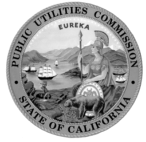 AGENDA Demand Response Prohibited Resources Implementation Issues (R.13-09-011)       Call in line: 1-866-832-3002; passcode: 770-8062#Golden Gate Room, California Public Utilities CommissionTime  TopicWho LeadsDesired Outcome10:30 – 10:45Introductions / Overview of issuesED Staffs / IOUs Understanding range of issues / timing 10:45- 11:00 Review of Type One / Two Compliance definitions used in DRAM AL filed 5/8PG&EFeedback to IOUs 11- 11:30Collection of DRAM customer attestations given Rule 24/32 restrictionsED  / allBrainstorm options 11:30 – noonLack of IOU / CPUC view into DRAM customer Type One violations & Implications How will IOUs / CPUC know when this has occurred? IOUs Brainstorm options Noon – 12:20Customer removal from program / re-enrollment issueSCEClarify implementation plans; take feedback12:30-1:30Lunch 1:30 – 1:50 Gaps in Dispute Resolution proceduresDo tariffs need modifications? Discuss any concerns; brainstorm options1:50 – 2:10 Review of attestation collection expectations for non-DRAM new customersSCE Clarify implementation plans; take feedback2:10 – 2:30CPUC Procedural Timing Concerns IOUs Feedback to IOUs2:30 – 3:00 Additional issues/ questions:Limited scope of Rule 24 / 32 Commission enforcement options? Other IOUs / ED Free Q& A3:00 End 